SpinCasino.com - A Legal Offer in Canada
Are you from Canada and looking for a legal casino offer? If so, you've come to the right place. You can also try your luck on an online slot machine or play roulette and blackjack for real money. Out of all the current offers in Canada, there is one online casino that stands out. And that’s SpinCasino.com. More than just a casino site, this web address is a favourite when it comes to choosing an honest casino in Canada. Certified by the Kahnawake Gaming Commission, and a member of institutions that defend players’ interests, SpinCasino.com is one of the most recommended online casinos.C$1000 100% Bonus and Profitable Games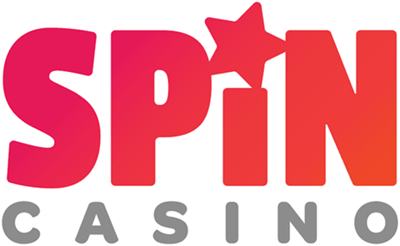 Spin Casino’s welcome offer allows you to get up to C$1000 free with only three steps. On your first deposit, the bonus is 100% up to C$400. Then on the next two deposits, this 100% bonus is C$300. In all, that's C$1,000 at 100%. All new members can therefore have C$2000 to play with by depositing only C$1000. 
To date, only Jackpot City does better in Canada (C$1600). But Spin Casino is much better in terms of profitability and odds of winning. Overall, this casino has a 97% payout rate, which is high compared to traditional casinos. This is due to the casino's provider (Microgaming), as well as the desire of the group that runs the casino. In a nutshell, Spin Casino’s customers are winners from the start.New features at SpinCasino.comAlthough this virtual casino has been active for over twenty years, it remains one of the most advanced sites on the market. Updated in 2019, the casino's graphic line has been improved. Furthermore, the entire casino is now adapted to mobile devices. You can even play live blackjack and roulette on mobile phones and tablets. Obviously, the casino is just as good on Mac and PC. And for sports fans, a sports betting section is just a click away from the casino lobby.
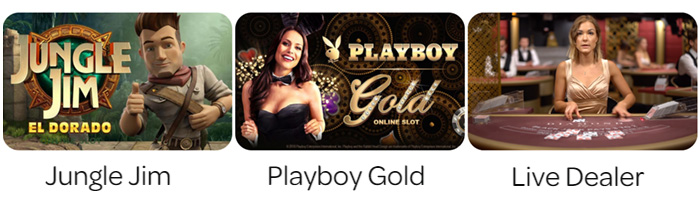 This casino is even better than the latest casino sites...Clearly, even the new online casinos that have come onto the market cannot offer you any better. For that matter, our experts have tested the new casino sites present in Canada. To our surprise, even a new casino like WildZ Casino is no better than Spin Casino. For your information, gambling sites such as WildZ use extraordinary technical resources. But in reality, SpinCasino.com is way above that. Clearly, Spin Casino currently remains the most modern site in the virtual casino industry.SpinCasino.com's offer versus top casinosOf course, our experts love Spin Casino... But seriously, aren't there more generous casino offers? The answer is yes. Generally speaking, virtual casinos like Casino Classic and Yukon Gold are just as profitable. However, the offers of these other online casinos are different from Spin Casino. Indeed, the promotions at Casino Classic and Yukon Gold are reserved exclusively for slot machine fans, whereas Spin Casino’s promotional offer gives access to all games. Choosing a casino offer that is exclusive to slots or one that gives access to all the games is primarily a matter of preference.
Table Games and Slot Machine BonusesBasically, if you like to play blackjack or roulette, then we recommend Spin Casino. However, if you prefer slots, sites like Casino Classic and Yukon Gold are better. For example, Casino Classic’s welcome offer allows you to try your luck on the Mega Vault Millionaire. This slot allows the luckiest players to win millions. And Yukon Gold has a similar offer, but it allows you to try your luck on the Mega Moolah. This legendary progressive slot is the one that pays out the most money on the Internet.Deposit and withdrawal methodsCasino offers are real opportunities to try to win money. But you have to do your homework before registering on casino sites like Spin Casino. Apart from checking whether an online casino has an excellent reputation before depositing money, you should also check whether you can make withdrawals easily. You can instantly deposit money at the casino with a credit or debit card. However, withdrawals from a casino bank account are not immediate.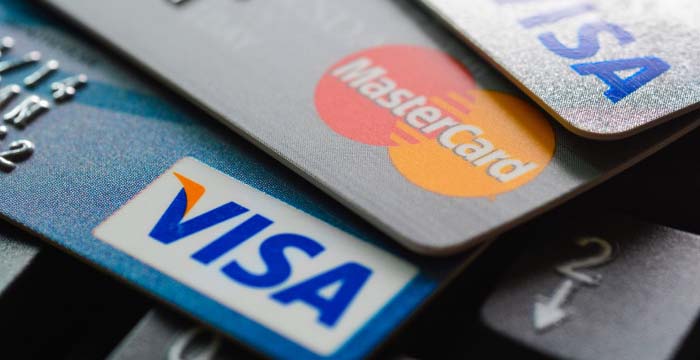 In general, you have to wait 1 to 5 days to get your money depending on the method selected. The reason for this delay is due to safety standards. Indeed, online casinos require their customers to follow security protocols to check the requester’s identity.
Time to receive funds and winnings from the casinoThe waiting time to receive your money can be surprising. To be honest, this procedure has been set up to defend the players’ interests against any attempt at fraud. So, if you don't like this kind of practise, the best thing to do is to go and play in a real casino. In Canada, the casinos listed on this page are the most recommended. It’s true that online casinos pay less quickly than land-based casinos. For example, if you win a big jackpot at a casino in Ontario, the casino pays you right away, whereas with a virtual casino you have to wait a little bit, and sometimes you have to be patient.SEOTitle
SpinCasino.com - An Online Casino with a Legal Offer in Canada

Description
On the list of the most legal online casinos in Canada, SpinCasino.com is one of the most honest casino sites.ImagesTrusted in Canada - This is a good and honest casino siteEvery month, there's something new with the games at this casino.Credit cards for depositing money and withdrawing winnings at a casino site in Canada